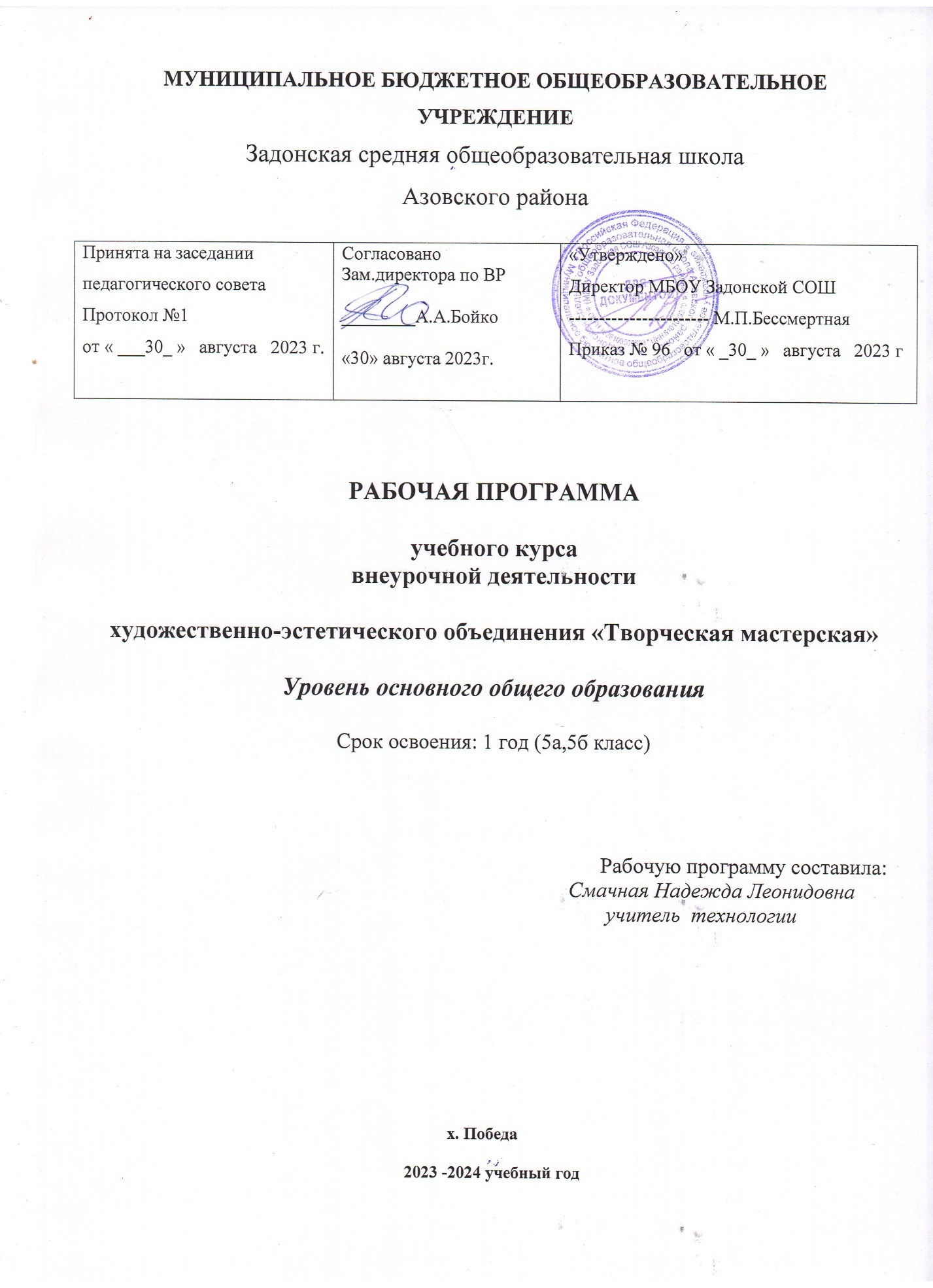 Пояснительная запискаПрограмма внеурочной деятельности «Творческая мастерская» составлена с учетом требований Федерального государственного образовательного стандарта основного общего образования.Настоящая программа разработана с учетом требований следующих нормативных документов:- Федеральный закон от 29 декабря 2012 г. № 273-ФЗ «Об образовании в Российской Федерации»; Федеральный закон от 31 июля 2020 г. № 304-ФЗ “О внесении изменений в Федеральный закон «Об образовании в Российской Федерации» по вопросам воспитания обучающихся” (вступает в силу с 1.09.2020)Федеральный государственный образовательный стандарт начального общего образования (утв. приказом Министерства образования и науки РФ от 6 октября 2009 г. N 373) С изменениями и дополнениями от: 26 ноября 2010 г., 22 сентября 2011 г., 18 декабря 2012 г., 29 декабря 2014 г., 18 мая, 31 декабря 2015 г., 11 декабря 2020 г.Федеральный государственный образовательный стандарт основного общего образования (утв. приказом Министерства образования и науки РФ от 17 декабря 2010 г. N 1897) С изменениями и дополнениями от: 29 декабря 2014 г., 31 декабря 2015 г., 11 декабря 2020 г.Федеральный государственный образовательный стандарт среднего общего образования (утв. приказом Министерства образования и науки РФ от 17 мая 2012 г. N 413) С изменениями и дополнениями от: 29 декабря 2014 г., 31 декабря 2015 г., 29 июня 2017 г., 24 сентября, 11 декабря 2020 г.О направлении Методических рекомендаций по уточнению понятия и содержания внеурочной деятельности в рамках реализации основных общеобразовательных программ, в том числе в части проектной деятельности. Письмо Минобрнауки России от 18.08.2017 N 09-167 О реализации курсов внеурочной деятельности, программ воспитания и социализации, дополнительных общеразвивающих программ с использованием дистанционных образовательных технологий" (вместе с "Рекомендациями по реализации внеурочной деятельности, программы воспитания и социализации и дополнительных общеобразовательных программ с применением дистанционных образовательных технологий. Письмо Минпросвещения России от 07.05.2020 N ВБ-976/04;Устав МБОУ Задонской СОШ Азовского района.Программа развития  МБОУ Задонской СОШ.  Воспитательная программа  МБОУ Задонской СОШ Программа реализует   общекультурное   направление    во    внеурочной    деятельности. В последнее время рукоделие становится очень популярным. Возрождаются старинные виды рукоделия, появляются новые техники и материалы. Однако неизменной остается радость от творчества, которую дарит нам ручная работа.Изделия, сделанные своими руками – это всегда красиво, стильно, модно, креативно. Рукоделие развивает художественный вкус, чувство цвета, фантазию, раскрывает творческие способности, приучает к трудолюбию, формирует координацию и усидчивость, а главное, дает возможность создавать маленькие шедевры своими руками.Все   популярные    сейчас    виды   рукоделия   уходят   своими   корнями в национальную культуру.Актуальность     программы     состоит     в     приобщении      учащихся к народному декоративно-прикладному искусству. Занятия рукоделием доступны,   позволяют   выполнять   изделия   для   себя,    в   подарок   родным и знакомым и даже могут служить источником дополнительного заработка.Данная программа разработана для организации внеурочной деятельности учащихся 7 классов. Программа создана с учетом запросов и потребностей учащихся и их родителей.Новизной и отличительной особенностью данной программы является то, что она не привязана к какому-либо одному виду декоративно-прикладного творчества, а включает в себя различные направления рукоделия, как традиционные, известные многим поколениям рукодельниц, так и возникшие совсем недавно. Это дает возможность раскрыть учащимся всё богатство и красоту современного рукоделия, опираясь на истоки народного творчества.Практическая значимость программы заключается в возможности значительного расширения содержания предметной области «Технология». Включение в программу различных видов творческой деятельности дает учащимся возможность найти себя в одном из них и наиболее полно реализовать свои способности. Овладев различными технологиями декоративно-прикладного творчества, учащиеся смогут создавать высокохудожественные изделия и получат возможность для личностного роста благодаря участию в конкурсах, выставках, научно-практических конференциях.Цель программы: развитие творческих способностей учащихся  через      освоение различных видов декоративно-прикладного искусства.Задачи:овладение общетрудовыми и специальными умениями, необходимыми для проектирования и создания продуктов труда из различных материалов;развитие у учащихся познавательных интересов, технического мышления, пространственного воображения, интеллектуальных, коммуникативных и организаторских способностей;формирование интереса к декоративно-прикладным видам деятельности;ознакомление с различными технологиями рукоделия, основами знаний в области композиции, цветоведения;развитие творческого мышления, эстетического и художественного вкуса;воспитание уважения к народным традициям, любви к прекрасному в искусстве;воспитание целеустремлённости, аккуратности, трудолюбия, бережливости, предприимчивости, ответственности за результаты своей деятельности;формирование готовности и способности учащихся к саморазвитию и самообразованию.Место курса.На реализацию программы отводится 1 час в неделю (одно занятие), всего 34 часа в год. Занятия проводятся в группах наполняемостью до 24 человек. Срок реализации программы - 1 год.Содержание программы соответствует современным образовательным технологиям и обеспечивает обучение, воспитание и развитие учащихся, осуществляет гармоничную связь многих видов деятельности: познавательной, художественной, предметной, коммуникативной, физической и др.                  Виды деятельности-познавательная беседа, мини-лекция -проблемно-ценностное общение-презентация и слайд-шоу -экскурсии в музей- кружковые занятия по отработке специальных умений в конструировании, техническом творчестве, ремесле– разработки учебных проектов– сообщения о истории ДПИ- проблемный разговор, разброс мнений – участие в выставках детского творчества.-проблемно-ценностное общение-художественное творчество- трудовая (производственная) деятельность.             Формы организации процесса обученияФорма организации работы: коллективная,  групповая и индивидуальная Теоретические занятия:БеседыСообщенияПросмотр видеоматериалаИсследования и решение проблемПрактические занятия:КонкурсыВикториныИгрыФормы контроляАнкетированиеПрезентацияПредставление творческих работС целью более глубокого усвоения программы и развития мотивации    учащихся к творческому поиску предполагается участие в различных выставках и конкурсах.При проведении занятий используются различные методы и приемы обучения:словесные (объяснение, рассказ, беседа);наглядные (показ, демонстрация изделий, иллюстраций, таблиц, фото- и видео мастер-классов, видеофильмов и др. наглядных пособий);практические;поисковые;объяснительно-иллюстративные;проблемно-мотивационные;метод творческих проектов.При проведении занятий применяются различные формы обучения. Чаще всего это индивидуальная форма работы с учащимися, а также фронтальная и   групповая.   Программа   предусматривает проведение   экскурсий.   Формы и методы обучения соответствуют современным требованиям педагогики сотрудничества,   их   выбор   зависит   от    содержания    учебного   материала и поставленных задач.Программа ориентирована на формирование личностных, метапредметных  результатов школьников.Планируемые результаты реализации программыПри освоении программы курса обеспечивается достижение личностных, метапредметных и предметных результатов деятельности учащихся.Личностные результаты освоения программы «Творческая мастерская»:готовность и способность учащихся к саморазвитию и са- мообразованию на основе мотивации к обучению и познанию; овладение элементами организации умственного и физического труда;проявление познавательных   интересов   и   творческой   активности в данной области предметной технологической деятельности;самооценка умственных и физических способностей при трудовой деятельности в различных сферах с позиций будущей социализации;развитие трудолюбия и ответственности за результаты своей деятельности; выражение желания учиться для удовлетворения перспективных потребностей;стремление внести красоту в домашний быт;бережное отношение к природным и хозяйственным ресурсам;желание    осваивать     новые     виды     деятельности,     участвовать в творческом, созидательном процессе;проявление технико-технологического и экономического мышления при организации своей деятельности.Метапредметные результаты:самостоятельное   определение   цели    своего   обучения,   постановка и формулировка для себя новых задач в творческой и познавательной деятельности;алгоритмизированное планирование процесса познавательно-трудовой деятельности;формирование и развитие компетентности в области использования информационно-коммуникационных технологий (ИКТ); выбор для решения познавательных и коммуникативных задач различных источников информации, включая энциклопедии, словари, интернет-ресурсы и другие базы данных;организация учебного   сотрудничества   и   совместной   деятельности с учителем и сверстниками; согласование и координация совместной познавательно-трудовой деятельности с другими её участниками; объективное оценивание вклада своей познавательно-трудовой деятельности в решение общих задач коллектива;проявление     нестандартного      подхода      к      решению      учебных и практических задач в процессе работы с изделием;соблюдение норм и правил безопасности познавательно-трудовой деятельности и созидательного труда;соблюдение    норм    и    правил    культуры    труда    в    соответствии с технологической культурой производства;оценивание своей познавательно-трудовой деятельности с точки зрения нравственных,    правовых    норм,    эстетических    ценностей    по    принятым в обществе и коллективе требованиям и принципам.Предметные результаты:рациональное использование учебной и дополнительной технической и технологической информации для проектирования и создания объектов труда;самостоятельное выполнение различных творческих работ по созданию оригинальных изделий декоративно-прикладного искусства;оценка	технологических	свойств	материалов	и	областей	их применения;ориентация	в	имеющихся	и	возможных	технических	средствах и технологиях создания объектов труда;владение алгоритмами и методами решения технологических задач;распознавание видов инструментов, приспособлений и оборудования и их технологических возможностей;владение методами чтения и способами графического представления технологической информации;применение	общенаучных	знаний	в	процессе	осуществления рациональной технологической деятельности;владение	способами	научной	организации	труда,	формамидеятельности, соответствующими культуре труда и технологической культуре производства;сохранение и развитие традиций декоративно-прикладного искусства и народных промыслов в современном творчестве;сочетание образного и логического мышления в процессе творческой деятельности;применение	элементов	прикладной	экономики	при	обосновании технологий и проектов.Программа обеспечивает реализацию следующих принципов:непрерывность дополнительного образования как механизма полноты и целостности образования в целом;развитие индивидуальности каждого ребенка в процессе социального и творческого самоопределения в системе внеурочной деятельности;системность организации обучения и воспитания.Содержание программы объединяется в отдельные модули, каждый из которых предполагает изучение теоретического материала и организацию практических занятий. Большее количество времени отводится на практическую деятельность учащихся. В теоретической части учащиеся получают   сведения   из   истории    рукоделия,    знакомятся   с    материалами и инструментами для работы, условными обозначениями, правилами техники безопасности. Выполняя практические работы, учащиеся приобретают необходимые умения и навыки, учатся выполнять изделия с использованием различных технологий рукоделия.Содержание каждого модуля строится по следующему алгоритму:исторический аспект;связь с современностью;освоение основных технологических приемов и способов обработки материалов, выполнение практических заданий;изготовление творческих работ.1 модуль – работа с фетром; 2 модуль – бисероплетение; 3 модуль – свит-дизайн;4 модуль – флористика.5 модуль – вязание крючком; 6 модуль – вышивка лентами; 7 модуль – фом-арт;В конце года обучения выделено время для работы над   творческим проектом по собственному замыслу. Для его реализации учащиеся вправе выбрать любую из изученных технологий.Программа предполагает работу с учащимися 11–13 лет. В зависимости от уровня подготовленности учащихся предлагается выполнение различных по сложности изделий.Содержание программыВводное занятие.Знакомство с программой «Творческая мастерская». Виды декоративно- прикладного творчества. Роль ДПИ в жизни человека.   Народные   ремесла и промыслы, традиции и современность. Демонстрация изделий, иллюстраций, раскрывающих основные направления в художественной обработке различных материалов.Оборудование рабочего места. Безопасные приемы труда и санитарно- гигиенические правила. Инструктаж по охране труда.Работа с фетром (4 ч).Теоретические сведенияИстория возникновения изделий из фетра. Виды фетра, его свойства. Инструменты и приспособления, правила работы с ними. Правила раскроя деталей из фетра. Способы соединения деталей в изделии. Виды швов, их классификация. Применение ручных швов для соединения деталей и отделкиизделий из фетра. Ручные швы «вперед иголку», «назад иголку», «петельный»,«тамбурный», «стебельчатый», «козлик». Практическое применение изделий из фетра.Практическая деятельностьВыполнение швов на фетре. Закрепление нити разными способами. Создание эскизов.   Изготовление   выкроек   для   изделий.   Подбор   фетра и декоративных материалов (бисер, пайетки, стразы и др.) в соответствии с эскизом изделия. Изготовление сувениров из фетра (магнит, подвеска, игольница, игрушка, чехол для телефона, органайзер для рукоделия и т.п.). Объемные цветы из фетра. Изготовление украшений из фетра (серьги, броши, заколки, колье и др.).Бисероплетение (4 ч).Теоретические сведенияИстория      бисерного       рукоделия.       Современные       направления в бисероплетении. Основы цветоведения. Теплые и холодные цвета. Правила сочетания цветов   в изделии.   Виды   бисера,   его особенности.   Материалы и инструменты для работы. Различные способы плетения из бисера. Наращивание проволоки и лески в процессе работы. Условные обозначения в схемах бисероплетения.Практическая деятельностьПлетение простейших цепочек способом «в крестик», «колечки», их чередованием. Изготовление фенечек. Плетение по схемам. Изготовление объемных игрушек и браслетов способом параллельного плетения на леске. Крепление   фурнитуры.   Плетение   плоских фигурок.   Изготовление   цветов с использованием техники параллельного плетения и французской техники плетения из бисера. Выполнение отдельных элементов цветов – лепестков, листьев. Сборка изделий.Свит-дизайн (4 ч).Теоретические сведенияПонятие «Свит-дизайн». Способы оригинального оформления подарков с помощью конфет. Технология выполнения цветов. Форма конфет. Способы крепления конфет. Подбор необходимых материалов и инструментов для работы. Основы построения композиции.Практическая деятельностьПодготовка гофрированной бумаги, вырезание лепестков. Изготовление различных цветов – тюльпана, астры, хризантемы, розы, ромашки и др. Изготовление фантазийных   цветов   из   бумаги.   Создание   декоративных и вспомогательных элементов для оформления композиции.Флористика (4 ч).Теоретические сведенияПонятие     о     флористике.     Использование     природного     материала в декоративно-прикладном творчестве. Способы заготовки и условия хранения природных материалов. Плоскостные и объемные композиции.Ошибана как искусство плоскостной флористики. Правила построения пейзажных композиций из природного материала. Анималистический жанр в искусстве. Особенности изображения животных в работе с природным материалом.Правила подготовки соломки к работе. Аппликация и объемное плетение из соломки. Понятие об орнаменте. Геометрический и растительный орнамент в инкрустации соломкой.Виды работы с берестой. Правила заготовки бересты. Технологии выполнения росписи, плетения, плоскостных композиций из бересты. Художественное конструирование из ракушек, шишек, орехов и других природных материалов.Практическая деятельностьСоздание эскизов для композиций из природного материала. Подбор материала в соответствии с замыслом. Создание композиций из листьев и цветов.Подготовка соломки к работе. Геометрический орнамент из соломки.Изготовление аппликации из соломки по собственному выбору.Точечная и художественная роспись по бересте. Изготовление сувениров и картин из бересты.Выполнение объемных композиций из шишек, ракушек и других природных материалов.Творческий проект по собственному замыслу (4 ч)Теоретические сведенияЭтапы проектирования. Постановка проблемы, обоснование темы проекта. История объекта проектирования или технологии изготовления. Анализ и выбор лучшей идеи для проекта. Выбор материалов, инструментов и оборудования. Конструирование и моделирование. Технологическая последовательность изготовления изделия. Экологическое и экономическое обоснование проекта. Самооценка, анализ результатов.Практическая деятельностьРабота над проектом. Изготовление изделия. Оформление проектной документации. Создание технологической карты изготовления изделия. Защита проекта.Технология фом-арт (4ч).Теоретические сведенияФоамиран – новый материал в декоративно-прикладном творчестве. Виды фоамирана – толщиной 1 мм, 2 мм, зефирный, махровый, глиттерный, плюшевый, шелковый. Особенности обработки в зависимости от толщины листа и производителя. Способы окрашивания и тонировки фона. Технология изготовления декоративных и фантазийных цветов. Особенности строения живых цветов. Приемы передачи натурального цвета с помощью сухой и масляной пастели, акриловой и масляной красок при изготовлении реалистичных цветов. Способы крепления цветов к заколкам, резинкам, застежкам, ободкам. Правила техники безопасности при работе с утюгом и клеевым пистолетом.Обтягивание фоамираном объёмных форм. Использование готовых пенопластовых форм и выпиливание заготовок из пеноплекса. Виды клея для работы с фоамираном. Способы соединения элементов композиции.Практическая деятельностьИзготовление лепестков и листьев для фантазийных, декоративных и реалистичных цветов. Сборка изделия. Изготовление украшений с цветами из фоамирана (броши, заколки, браслеты, венки, колье и т.д.). Изготовление объемных сувениров и композиций. Декорирование изделиями из фома предметов быта и одежды (рамок для фотографий, подхватов для штор, сумок, шапочек, обуви и др.).Вышивка лентами (4 ч).Теоретические сведенияИстория вышивки, ее многообразие. Материалы для вышивания. Виды лент, инструменты и оборудование. Правила безопасного труда. Способы переноса рисунка на ткань. Закрепление ленты в ткани. Технология выполнения основных швов – прямой и изогнутый стежок, ленточный шов, петля, полупетля, французский узелок. Способы вышивания цветов, листьев, стеблей. Особенности работы по принту. Тонировка лент. Способы оформления готовой работы в паспарту, рамку.Практическая деятельностьСоставление простых композиций из цветов. Подбор материалов для вышивания. Подготовка ткани, перенос рисунка на ткань. Подбор цветовой гаммы. Вышивание цветов и листьев. Оформление готовой работы в виде картины или поздравительной открытки.Вязание крючком (4 ч).Теоретические сведенияИстория вязания крючком. Разнообразие вязаных изделий. Выбор крючка и пряжи. Правильное положение крючка в руке. Основные элементы вязания крючком: воздушная   петля,   полустолбик,   столбик   без   накида,   столбик с накидом, с двумя накидами. Вязание прямого полотна поворотными рядами. Правила вязания по кругу. Прибавление и убавление петель. Условные обозначения в схемах. Правила чтения схем. Понятие о раппорте. Плотные и ажурные узоры крючком.Практическая деятельностьВязание крючком прямого полотна. Вязание по кругу. Изготовление сувениров по выбору (закладка, прихватка, игрушка). Вязание ажурных узоров. Изготовление кружевной салфетки.Экскурсии (1 ч).Посещение выставок декоративно-прикладного творчества.Итоговое занятие (1ч).Подведение итогов года. Организация выставки работ.Тематическое планирование курса«Творческая мастерская»Форма оценки достижений учащихся-участие в конкурсах ,выставках декоративно-прикладного творчества;-участие в олимпиаде по технологии;-выполнение проектовСписок литературы для педагогов1. Гальперин П.Я. Методы обучения и умственное развитие ребенка / М., 2010.2.Давыдов В.В. Теория развивающего обучения / В.В. Давыдов. — М., 20073.Захарова А.В. Психология формирования самооценки / А.В. Захарова. — Минск, 2018.4. Леонова О.В. Рисуем нитью: Ажурные картинки. – СПб: Издательский дом «Литера», 2005г.5. Нагибина М.И., Что могут нитки и иголка. Журнал «Начальная                 школа» , №2. 1998 г.6. Собещук Н.И. Волшебная книжка (ниткография). – СПб.; СПбГУПМ, 1995г.Список литературы для обучающихсяГильманР.А.Иголка и нитка в умелых руках. Москва. Легпромбытиздат, 1993 г.Еременко Т.И. Иголка – волшебница. М., 2007 г.Попова О.С.Русское народное искусство. М., 20124.Гусарова Н.Н. Техника изонити для школьников. - С.-П.: Детство-    Пресс, 2007Цифровые образовательные ресурсы1.Презентация «Бисероплетение» (автор Петрова Е. С.)2 Презентация «Свит-дизайн» ( автор Петрова Е. С.)3 Презентация «Заполнение окружности» (автор Петрова Е. С.)4.Презентация «Родной край» http://www.liveinternet.ru/users/http://mir-ricunka.ucoz.ru/index/izonit_dlja_nachinajushhikh/http://school-chehov3.ucoz.ru/http://izonito4ka.ucoz.ru/http://masterclassy.ru/http://1-rs.com/http://vdohnovenie2.ruhttp://allday2.comhttp://umelye-ruchki.ucoz.ruМатериально- техническое  обеспечениеК основным видам наглядных пособий, используемых на занятиях, относятся раздаточный материал, шаблоны, образцы изделий, инструкционные карты и схемы создания изделий, различные таблицы, альбом лучших работ. Для работы используются самые различные нитки: швейные, мулине, ирис, шерстяные; набор цветного картона. В качестве инструментов потребуются: игольница с иголками, линейка, простой карандаш, шило, ножницы, циркуль.Календарно-тематическое планирование№ п/пРазделы, темы           Часы           Часы           Часы           ЧасыИнтернет-ресурсы№ п/пРазделы, темыПлан 5аПлан 5бФакт 5аФакт 5бИнтернет-ресурсы1Работа с фетром 4444http://www.liveinternet.ru/users/http://mir-ricunka.ucoz.ru/index/izonit_dlja_nachinajushhikh/http://school-chehov3.ucoz.ru/http://izonito4ka.ucoz.ru/http://masterclassy.ru/http://1-rs.com/http://vdohnovenie2.ruhttp://allday2.comhttp://umelye-ruchki.ucoz.ru2Бисероплетение 4444http://www.liveinternet.ru/users/http://mir-ricunka.ucoz.ru/index/izonit_dlja_nachinajushhikh/http://school-chehov3.ucoz.ru/http://izonito4ka.ucoz.ru/http://masterclassy.ru/http://1-rs.com/http://vdohnovenie2.ruhttp://allday2.comhttp://umelye-ruchki.ucoz.ru3Свит-дизайн 4444http://www.liveinternet.ru/users/http://mir-ricunka.ucoz.ru/index/izonit_dlja_nachinajushhikh/http://school-chehov3.ucoz.ru/http://izonito4ka.ucoz.ru/http://masterclassy.ru/http://1-rs.com/http://vdohnovenie2.ruhttp://allday2.comhttp://umelye-ruchki.ucoz.ru4Флористика 4444http://www.liveinternet.ru/users/http://mir-ricunka.ucoz.ru/index/izonit_dlja_nachinajushhikh/http://school-chehov3.ucoz.ru/http://izonito4ka.ucoz.ru/http://masterclassy.ru/http://1-rs.com/http://vdohnovenie2.ruhttp://allday2.comhttp://umelye-ruchki.ucoz.ru5Творческий проект по собственному замыслу4444http://www.liveinternet.ru/users/http://mir-ricunka.ucoz.ru/index/izonit_dlja_nachinajushhikh/http://school-chehov3.ucoz.ru/http://izonito4ka.ucoz.ru/http://masterclassy.ru/http://1-rs.com/http://vdohnovenie2.ruhttp://allday2.comhttp://umelye-ruchki.ucoz.ru6Технология фом-арт 4444http://www.liveinternet.ru/users/http://mir-ricunka.ucoz.ru/index/izonit_dlja_nachinajushhikh/http://school-chehov3.ucoz.ru/http://izonito4ka.ucoz.ru/http://masterclassy.ru/http://1-rs.com/http://vdohnovenie2.ruhttp://allday2.comhttp://umelye-ruchki.ucoz.ru7Вышивка лентами 4444http://www.liveinternet.ru/users/http://mir-ricunka.ucoz.ru/index/izonit_dlja_nachinajushhikh/http://school-chehov3.ucoz.ru/http://izonito4ka.ucoz.ru/http://masterclassy.ru/http://1-rs.com/http://vdohnovenie2.ruhttp://allday2.comhttp://umelye-ruchki.ucoz.ru8Вязание крючком 3333http://www.liveinternet.ru/users/http://mir-ricunka.ucoz.ru/index/izonit_dlja_nachinajushhikh/http://school-chehov3.ucoz.ru/http://izonito4ka.ucoz.ru/http://masterclassy.ru/http://1-rs.com/http://vdohnovenie2.ruhttp://allday2.comhttp://umelye-ruchki.ucoz.ru10Итоговое занятие1111http://www.liveinternet.ru/users/http://mir-ricunka.ucoz.ru/index/izonit_dlja_nachinajushhikh/http://school-chehov3.ucoz.ru/http://izonito4ka.ucoz.ru/http://masterclassy.ru/http://1-rs.com/http://vdohnovenie2.ruhttp://allday2.comhttp://umelye-ruchki.ucoz.ru                                                         ИТОГО:32ч34ч32ч33чhttp://www.liveinternet.ru/users/http://mir-ricunka.ucoz.ru/index/izonit_dlja_nachinajushhikh/http://school-chehov3.ucoz.ru/http://izonito4ka.ucoz.ru/http://masterclassy.ru/http://1-rs.com/http://vdohnovenie2.ruhttp://allday2.comhttp://umelye-ruchki.ucoz.ruhttp://www.liveinternet.ru/users/http://mir-ricunka.ucoz.ru/index/izonit_dlja_nachinajushhikh/http://school-chehov3.ucoz.ru/http://izonito4ka.ucoz.ru/http://masterclassy.ru/http://1-rs.com/http://vdohnovenie2.ruhttp://allday2.comhttp://umelye-ruchki.ucoz.ruРаздел, кол-во часовТема,основные направления воспитательной деятельностиКол-во часовКол-во часовДата проведенияДата проведенияОсновные виды деятельности обучающихся (на уроне универсальных учебных действий)Ссылки на электронные ресурсыРаздел, кол-во часовТема,основные направления воспитательной деятельностиКол-во часовКол-во часов5апонедельник5бсредаОсновные виды деятельности обучающихся (на уроне универсальных учебных действий)Ссылки на электронные ресурсыРабота с фетром (4 ч)Работа с фетром (4 ч)Работа с фетром (4 ч)5а5б1Вводное занятие. Инструктаж по ТБ .Виды фетра. Особенности раскроя деталей. Приемы и способыобработки114.096.09Иметь представление о истории декоративно-прикладного искусства «Работа с фетром». Познакомиться с материалами и инструментами применяемыми в работе.http://izonito4ka.ucoz.ru/http://masterclassy.ru/http://1-rs.com/2Изготовление сувениров из фетра1111.0913.09Познакомиться с законами цветоведения, композиции.http://masterclassy.ru/3Объемные цветы из фетра1118.0920.09Уметь отделывать срезы.Уметь удалять загибы4Изготовление украшений из фетра1125.0927.09Знать ассортимент декора. Бисероплетение (4 ч)Бисероплетение (4 ч)Бисероплетение (4 ч)Бисероплетение (4 ч)Бисероплетение (4 ч)Бисероплетение (4 ч)Бисероплетение (4 ч)Бисероплетение (4 ч)Бисероплетение (4 ч)5История бисерного рукоделия. Материалы и инструменты. Цветовые  решения в работеПлетение 1простейших цепочек. Изготовление фенечек112.104.10История декоративно-прикладного искусства «Бисероплетение».http://vdohnovenie2.ruhttp://allday2.com6Параллельное плетение на леске. Выполнение объёмных игрушек119.1011.10Способы набора бисера7Плетение объёмных игрушекПараллельное плетение на проволоке. Техника плетения цветов  и листьев1116.1018.10Каркасы для игрушек.Виды материалов.http://izonito4ka.ucoz.ru/8Изготовление изделий в технике параллельного плетения1123.1025.10Способы плетения.Свит-дизайн (4 ч)Свит-дизайн (4 ч)Свит-дизайн (4 ч)Свит-дизайн (4 ч)Свит-дизайн (4 ч)Свит-дизайн (4 ч)Свит-дизайн (4 ч)Свит-дизайн (4 ч)Свит-дизайн (4 ч)9Понятие о свит-флористике. Материалы и инструменты в свит- дизайне1113.118.11История декоративно-прикладного искусства10Объемное конструирование из бумаги. Способы крепления конфет1120.1115.11Уметь крепить большие фрагменты с помощью клеяhttp://vdohnovenie2.ruhttp://allday2.com11Технология изготовления различных цветов1127.1122.11Техника кусудама в помощь изготовления цветов12Технология изготовления различных цветов Оформление цветочных композиций114.1229.11Техника кусудама в помощь изготовления цветовФлористика (4 ч)Флористика (4 ч)Флористика (4 ч)Флористика (4 ч)Флористика (4 ч)Флористика (4 ч)Флористика (4 ч)Флористика (4 ч)Флористика (4 ч)13Флористика. Плоскостные и объёмные композиции из природных материалов. Композиции из засушенных растений1111.126.12История декоративно-прикладного искусстваhttp://umelye-ruchki.ucoz.ru14Аппликация	и	объёмное плетение	из	соломки. Материалы	иинструменты для работы1118.1213.12Способы распаривания соломки15Виды работы с берестой.  Роспись по бересте.  Изготовление сувениров и картин из бересты1125.1220.12Уметь «состаривать поверхность изделия». Уметь преобразовать рисунок.16Изготовление сувениров и картин из бересты.  Художественное конструирование из природных материалов1115.0127.12Уметь подрисовывать акриловыми красами сюжетыТворческий проект по собственному замыслу (4ч)Творческий проект по собственному замыслу (4ч)Творческий проект по собственному замыслу (4ч)Творческий проект по собственному замыслу (4ч)Творческий проект по собственному замыслу (4ч)Творческий проект по собственному замыслу (4ч)Творческий проект по собственному замыслу (4ч)Творческий проект по собственному замыслу (4ч)Творческий проект по собственному замыслу (4ч)17Работа над проектом. Аналитический этап1122.0110.01Выбор проблемыhttp://www.liveinternet.ru/users/18Работа над проектом. Конструкторский этап1129.0117.01Выполнение чертежа19Работа над проектом. Технологический этап115.0224.01Способы изготовления изделий20Работа над проектом. Заключительный этап. Защита проекта1112.0231.01Отделочные работы.Оформление изделий.Технология фом-арт (4 ч)Технология фом-арт (4 ч)Технология фом-арт (4 ч)Технология фом-арт (4 ч)Технология фом-арт (4 ч)Технология фом-арт (4 ч)Технология фом-арт (4 ч)Технология фом-арт (4 ч)Технология фом-арт (4 ч)21Виды и свойства фоамирана. Оборудование и инструменты для  работы1119.027.02История декоративно-прикладного искусства22Способы обработки фоамирана.  Фом-флористика. Изготовление декоративных цветов из фома1126.0214.02Цветовая гамма фоамирана.http://1-rs.com/23Изготовление реалистичных цветов из фома.  Объемные изделия из фоамирана114.0321.02Знакомиться с работами мастеров. Участвовать в мастер-классах.24Объемные композиции из фоамирана1111.0328.02Разновидности каркасов,материалов для объёмаВышивка лентами (4 ч)Вышивка лентами (4 ч)Вышивка лентами (4 ч)Вышивка лентами (4 ч)Вышивка лентами (4 ч)Вышивка лентами (4 ч)Вышивка лентами (4 ч)Вышивка лентами (4 ч)Вышивка лентами (4 ч)25Многообразие вышивки, её история. Материалы и инструменты для   вышивания1125.036.03История декоративно-прикладного искусства26Технология выполнения простых швов.  Базовые приёмы вышивания цветов и листьев. Виды стежков111.0413.03Уметь создавать различные стежки для вышивки27Особенности работы по принту.  Выбор сюжета для вышивания. Подбор материалов для работы118.0420.03Уметь работать с контурами,рисунками,схемами  вышивкиhttp://mir-ricunka.ucoz.ru/index/izonit_dlja_nachinajushhikh/28Вышивание выбранных сюжетов1115.043.04Уметь выбирать сюжетыВязание крючком (4ч-5а , 6ч-5б)Вязание крючком (4ч-5а , 6ч-5б)Вязание крючком (4ч-5а , 6ч-5б)Вязание крючком (4ч-5а , 6ч-5б)Вязание крючком (4ч-5а , 6ч-5б)Вязание крючком (4ч-5а , 6ч-5б)Вязание крючком (4ч-5а , 6ч-5б)Вязание крючком (4ч-5а , 6ч-5б)Вязание крючком (4ч-5а , 6ч-5б)29Художественное вязание крючком, его разновидности. Материалыи инструменты1122.0410.04Иметь представление о истории декоративно-прикладного искусства «Вязание». Познакомиться с материалами и инструментами .30Основные приёмы вязания крючком. Условные обозначения.  Плотные узоры крючком116.0517.04Выбор схемhttp://vdohnovenie2.ru31Изготовление сувениров в технике вязания крючком (прихватка,игрушка) Вязание плотных узоров1113.0524.04Знакомство правилами и способами вязания игрушек32Изготовление сувениров в технике вязания крючком (прихватка, игрушка).  Чтение схем.  Выполнение изделий ажурным вязанием1120.58.05Уметь читать схемы,знать обозначения http://izonito4ka.ucoz.ru/http://masterclassy.ru/http://1-rs.com/33Мини-выставка0115.0534Экскурсия на природу0122.0532ч-5а,/34 -5б                                                                                                    32ч34ч